たんばコミュニティエフエム～　愛称募集のご案内　～丹波市にたんばコミュニティエフエムが開局して１ヵ月が経ちました。この度、さらに親しんで聴いていただけるよう、愛称を募集したいと思います。下記の募集要項に沿ってご応募ください。たくさんのご応募お待ちしております！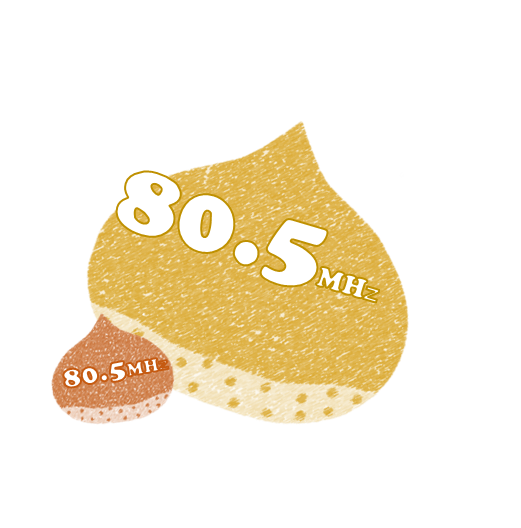 <応募条件>　　たんばコミュニティエフエムをお聞きいただいた方<募集期間>　　2015年10月19日（月）～11月10日（火）まで<応募方法>　　当用紙に記入の上、FAX ・ メール、郵送でご応募ください。（下記参照）<選考について>　　FM局において親しみやすい愛称を選定して決定します。<採用作品について>　　採用した愛称１名様に記念品、応募頂いた方の中から抽選で１０名様に粗品を贈呈<　ご参考に...　>　周辺の他局コミュニティエフエムの事例------------------------------　応募用紙　-----------------------------宛先　たんばコミュニティエフエム愛称応募係　　    〒669-3461 丹波市氷上町市辺683　　　FAX番号　0795-78-9832メールmail@tanba.info応募者のお名前　　　　　　　　　　　　　　　　　　　　　　　　　　　　　　　　　　　　　　　　ご住所　〒　　　　　　　　　　　　　　　　　　　　　　　　　　　　　　　　　　　　　　　　　　　　　　　　　　　　　　　電話番号/FAX番号　　　　　　　　　　　　　　　　　　　　　　　　　　　　　　　　　　　　　たんばコミュニティエフエムの愛称　：　　　　　　　　　　　　　　　　　　　　　　　　　　　　　　　　　　　　ネーミングの理由：　　　　　　　　　　　　　　　　　　　　　　　　　　　　　　　　　　　　　　　　　　　　　　（読み方と理由等）宇治市　　　・・・　88.8MHｚ　FMうじ伊丹市　　・・・　79.4MHｚ　ハッピーFMいたみ京都市　　　・・・　84.5MHｚ　FM 845西宮市　　・・・　78.7MHｚ　さくらFM綾部市　　　・・・　76.3MHｚ　FMいかる豊岡市　　・・・　76.4MHｚ　FM JUNGLE福知山市　　…　79.0MHｚ　FM京都丹波宝塚市　　・・・　83.5MHｚ　FM宝塚尼崎市　　　・・・　82.0MHｚ　FM ａｉａｉ姫路市　　・・・　79.3MHｚ　FM GENKI三木市　　　・・・　76.1MHｚ　エフエムみっきい加古川市　・・・　86.9MHｚ　BAN-BANラジオ